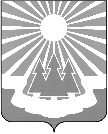 Администрация
муниципального образования 
«Светогорское городское поселение» 
Выборгского района Ленинградской областиПОСТАНОВЛЕНИЕ О внесении изменений в постановление администрации от 26.10.2015 № 406 
«Об утверждении муниципальной программы 
«Обеспечение качественным жильём граждан на территории 
МО «Светогорское городское поселение»В соответствии со статьей 179 Бюджетного кодекса Российской Федерации, руководствуясь Постановлением администрации от 12.09.2013 №255 «Об утверждении Порядка разработки, реализации и оценки эффективности муниципальных программ 
МО «Светогорское городское поселение» (в ред. пост. от 30.09.2013 №265, 15.10.2015 №384), администрация МО «Светогорское городское поселение»П О С Т А Н О В Л Я Е Т:             1. Внести в муниципальную программу «Обеспечение качественным жильем граждан на территории МО «Светогорское городское поселение» (далее - программа), утверждённую постановлением администрации МО «Светогорское городское поселение» от 26.10.2015 № 406 (в ред. 02.03.2016 № 105, от 22.04.2016 № 201, 
от 14.06.2016 № 316, от 17.08.2016 № 476, от 21.12.2016 № 734, от 27.12.2016 № 763, 
от 18.01.2017 № 38, от 21.03.2017 №15, от 16.05.2017 № 234, от 18.07.2017 № 375, 
от 24.10.2017 № 534, от 27.12.2017 № 648 от 01.03.2018 №101, № 193 от 09.04.2018, № 453 от 26.09.2018г  № 505 от19.10.2018, № 564 от 21.11.2018, № 645 от 19.12.2018, № 672
 от 28.12.2018, № 99 от 11.03.2019 № 249 от 10.06.2019 № 310 от 10.07.2019,№ 363 от 11.09.2019. № 482 от 10.12.2019) следующие изменения: В приложении к муниципальной программе «План реализации мероприятий программы»:в пункте 6 «взносы на капитальный ремонт за муниципальные жилые помещения» по графам 3 и 6 цифры «4 886 851 ,00» заменить цифрами «5 164 031,00»;    В пункте 8 «Услуги по сбору и начислению платы за наем муниципального жилищного фонда не менее 65 317,84» по графам 3 и 6 цифры «103 252,00» заменить цифрами «111 901,00»; В пункте 5.1 «Ремонт общего имущества МКД/муниципального жилищного фонда по графам цифры «696 232,00» цифрой «0»В пункте 5.2 «Содержание, обслуживание муниципального жилищного фонда в соответствии со п.3 ст. 153 ЖК РФ» по графам 3 и 6 цифры «658 211,00» цифрами «696 232,00»В Строку итого 2019 год по графам 3 и 6 цифры «5 686 335,00» заменить цифрами «5 972 164,00»2. В паспорте программы в позиции «Объемы бюджетных ассигновали программы», 
а также в разделе 9 «Ресурсное обеспечение муниципальной программы» цифру 
«67 380 288,25» заменить цифрой «67 666 117,25»; строку 2019 изложить в следующей редакции: 5 972 164,00 рублей из них: 0,00 руб.- федеральный бюджет, 0,00 рублей-областной бюджет, 5 972 164,00 –местный бюджет.	3. В паспорте программы и позиции «Целевые индикаторы и показатели муниципальной программы» также раздел 7 «Перечень целевых индикаторов и показателей муниципальной программы с расшифровкой плановых значений по годам ее реализации, 
а также сведения о взаимосвязи мероприятий муниципальной программы и результатов их выполнения обобщенными целевыми индикаторами муниципальной программы» остаются без изменений4. Настоящее постановление опубликовать в газете «Вуокса» и разместить 
на официальном сайте www.mo-svetogorsk. ru   в разделе Документы/Нормативные правовые акты.5. Контроль за исполнением настоящего постановления возложить 
на заместителя главы администрации Ренжина А.А.Глава администрации                                                                   	 		С.В. ДавыдовИсполнитель: Мишина Т.С.	Согласовано: 	Ренжин А.А.    Андреева Л.А..	Ковшарь Н.В. 	Шемчук К.С.	 Горюнова Г.Е.  Разослано..: в дело, ОГХ, сектор финансов, СБУ, СЭР, газета «Вуокса», сайт, регистр МПА26.12.2019№510